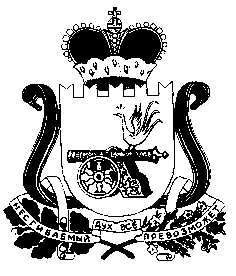 АДМИНИСТРАЦИЯ МУНИЦИПАЛЬНОГО ОБРАЗОВАНИЯ "НОВОДУГИНСКИЙ РАЙОН" СМОЛЕНСКОЙ ОБЛАСТИП О C Т А Н О В Л Е Н И Еот_09.07.2018__  № _120О внесении изменений в постановление Администрации муниципального образования "Новодугинский район" Смоленской области от 01.06.2018 №106В целях повышения качества и доступности государственных услуг, в соответствии с Распоряжением Правительства Российской федерации от 31.01.2017 №147-р «Об упрощении процедур ведения бизнеса и повышения инвестиционной привлекательности субъектов Российской Федерации», руководствуясь Уставом муниципального образования "Новодугинский район" Смоленской области (новая редакция)Администрация муниципального образования "Новодугинский район" Смоленской области п о с т а н о в л я е т :Внести в постановление  Администрации муниципального образования «Новодугинский район» Смоленской области  от 01.06.2018 №106 «Об обеспечении подачи заявлений о государственном кадастровом учете и (или) государственной регистрации прав исключительно в электронном виде» (далее - постановление) следующие изменения:После пункта 2 дополнить постановление пунктом 3 следующего содержания: «3. Заместителю Главы муниципального образования «Новодугинский район» Смоленской области - управляющему делами Мицкевичу Юрию Георгиевичу обеспечить  подачу заявлений по государственной регистрации и внесению сведений в Единый государственный  реестр юридических лиц (ЕГРЮЛ) по организациям муниципальной формы собственности исключительно в электронном виде»;Пункт 3  постановления считать пунктом 4;Пункт 4  постановления считать пунктом 5.2.  Разместить настоящее постановление на официальном сайте Администрации муниципального образования "Новодугинский район" Смоленской области в сети "Интернет".3.   Контроль за исполнением настоящего постановления возложить на заместителя Главы муниципального образования «Новодугинский район» Смоленской области Л.П. Филиппову, заместителя Главы муниципального образования «Новодугинский район» Смоленской области - управляющего делами Мицкевича Ю.Г.Глава муниципального образования "Новодугинский район" Смоленской области	                                    					В.В. СоколовВизы:С.Н. Эминова     _________________	"_____"______________  2018г. Ю.Г. Мицкевич_________________	"_____"______________  2018г. Отп. 1 экз. – в делоИсп. _______ Л.П. Филипповател. 2-15-44"____" _________ 2018 г.Разослать: Л.П. Филиппова, Ю.Г. Мицкевич